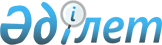 Вопросы совершенствования регулирования инвестиционной деятельности недропользователей в Республике Казахстан
					
			Утративший силу
			
			
		
					Постановление Правительства Республики Казахстан от 12 сентября 1997 г. N 1333. Утратило силу - постановлением Правительства РК от 27 июля 2005 г. N 781



     В целях более эффективного и рационального использования природных ресурсов, комплексного и сбалансированного развития производительных сил страны, максимального привлечения в недропользование иностранного и отечественного капитала, новых технологий и ноу-хау, использования передовых достижений менеджмента и маркетинга, обеспечения ясности и гласности в вопросах взаимодействия инвесторов с государственными органами Республики Казахстан, исключения излишнего дублирования функций между ними и совершенствования регулирования инвестиционной деятельности в недропользовании, ускорения работ по выдаче лицензий и подготовке контрактов на недропользование, обеспечения их соответствия действующему законодательству Республики Казахстан Правительство Республики Казахстан ПОСТАНОВЛЯЕТ: 



      1. Государственному комитету Республики Казахстан по инвестициям совместно с Министерством энергетики, индустрии и торговли и Агентством по стратегическому планированию и реформам Республики Казахстан ежегодно определять перечень участков территории Республики Казахстан для выдачи лицензий на проведение операций по недропользованию.<*> 



      Сноска. Пункт 1 - в редакции постановления Правительства РК от 22 июня 1998 г. N 578 
 P980578_ 
 . 



       2. Возложить на Государственный комитет Республики Казахстан по инвестициям функции Рабочего органа Правительства Республики Казахстан по лицензированию недропользования. 



      3. Установить, что Государственный комитет Республики Казахстан по инвестициям является единственным Компетентным органом Правительства Республики Казахстан по подготовке и заключению контрактов с недропользователями (подрядчиками), получившими право в соответствии с законодательством Республики Казахстан осуществлять операции по недропользованию, за исключением общераспространенных полезных ископаемых, 



      4. Возложить на Государственный комитет Республики Казахстан по инвестициям полномочия по: 



      разработке совместно с Агентством по стратегическому планированию и реформам и Министерством энергетики, индустрии и торговли Республики Казахстан стратегии привлечения и использования прямых инвестиций для развития минерально-сырьевого комплекса; 



      рассмотрению и приему заявок на получение лицензий и (или) на заключение контрактов на недропользование; 



      проведению конкурсов инвестиционных программ на право получения лицензий на разведку и (или) добычу полезных ископаемых, организации инвестиционных тендеров и аукционов; 



      организации и проведению тендеров по выбору консультантов по заключению контрактов на недропользование; 



      организации и проведению анализа производственно-технических, экономических, экологических, финансовых, налоговых и иных условий: разрабатываемых контрактов на недропользование с привлечением соответствующих центральных и местных исполнительных органов, а также в случае необходимости независимых экспертов и консультантов; 



      организации получения всех согласительных и разрешительных документов, необходимых для реализации инвестиционных проектов в недропользовании; 



      организации контроля и осуществлению мониторинга соблюдения недропользователями условий лицензий и контрактов на недропользование; 



      осуществлению функций государственной регистрации и хранения выданных лицензий и контрактов на недропользование.<*> 



      Сноска. В пункт 4 внесены изменения - постановлением Правительства РК от 22 июня 1998 г. N 578 
 P980578_ 
 . 



      5. Государственному комитету Республики Казахстан по инвестициям совместно с Министерством энергетики и природных ресурсов, Министерством финансов и Министерством юстиции Республики Казахстан провести до 1 ноября 1997 года ревизию выданных лицензий и заключенных контрактов на недропользование. 



      6. Государственному комитету Республики Казахстан по инвестициям, Министерству юстиции, Министерству энергетики и природных ресурсов, Министерству экономики и торговли Республики Казахстан подготовить и внести до 1 октября 1997 года в Правительство Республики Казахстан предложения по приведению в соответствие с настоящим постановлением ранее принятых решений Правительства Республики Казахстан. 


     Премьер-Министр


  Республики Казахстан

					© 2012. РГП на ПХВ «Институт законодательства и правовой информации Республики Казахстан» Министерства юстиции Республики Казахстан
				